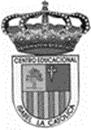 Centro Educacional de Adultos	     	NOMBRE Y APELLIDO ESTUDIANTE: Isabel la Católica – Puente Altohttps://isabellacatolica.cl/ 				______________________________	GUIA DE ACTIVIDADES.  N°6Guía acerca de “CONSTRUCCIÓN DEL ÁRBOL DE LOS PROBLEMAS”INDICACIONES DEL PROFESOR.Contenido.EjemplosActividad de ejercitación.ASIGNATURAConvivencia social.CURSOPrimeros niveles.PROFESORGisella Manascero.CORREO PROFESORGisella.manascero@colegiofernandodearagon.clFECHA DEINICIOAGOSTO/ SEPTIEMBREFECHA DE TERMINOO. A. PRIORIZADOSAprender qué es un proyecto e identificar sus partes.Comprendan y utilicen la metodología de proyectos como una herramienta para abordar colaborativamente problemas sociales que les aquejan, tanto a nivel familiar, laboral como comunitario.Aprender qué es un proyecto e identificar sus partes.Comprendan y utilicen la metodología de proyectos como una herramienta para abordar colaborativamente problemas sociales que les aquejan, tanto a nivel familiar, laboral como comunitario.Aprender qué es un proyecto e identificar sus partes.Comprendan y utilicen la metodología de proyectos como una herramienta para abordar colaborativamente problemas sociales que les aquejan, tanto a nivel familiar, laboral como comunitario.Lea, y realice un “árbol de problemas” en relación a la construcción de un proyecto. Parte 1. El árbol debe quedar registrado/dibujado en el cuaderno. Junto con el listado de 6 problemas. Módulo III: Trabajo colaborativoUnidad 1: Trabajo en grupo versus trabajo colaborativoIdentifica las partes fundamentales de un proyecto. Describe y analiza las potencialidades de un proyecto para la realización de un trabajo colaborativoComienzo:Lluvia de ideas: Piensa en voz alta y responde. 1. ¿Qué entiendes tu por proyecto? 2. ¿Has tenido un proyecto a lo largo de tu vida? Nómbralo (s) Desarrollo: La metodología de proyectos es una herramienta de gran utilidad para el logro de objetivos complejos de grupos u organizaciones comunitarias. Existen diversos tipos de proyectos comunitarios como, por ejemplo, proyectos productivos, recreativos, de desarrollo social, entre otros. Pero todos tienen en común que buscan solucionar problemas o necesidades que aquejan a una comunidad determinada y presentan una estructura y desarrollo similar. Un proyecto es una estrategia que tiene tres partes o momentos claves: • La planificación, que se refiere al momento en que llevamos al papel lo que deseamos realizar. Ésta debe considerar a lo menos, la identificación del problema o necesidades, los objetivos, las actividades que realizaremos para ello y los plazos, recursos y personas responsables de esas actividades. • La puesta en marcha, que es cuando las actividades diseñadas se ejecutan. • La evaluación, que es el momento en que medimos, revisamos lo que estamos desarrollando para ver si se ajusta a lo planificado inicialmente y si está respondiendo o satisfaciendo la necesidad o problema que detectamos. Para realizar la evaluación, se recoge permanentemente información durante la implementación del proyecto, lo que permite hacer ajustes dentro del mismo proceso y posteriormente analizar los resultados del proyecto.Cuando se elabora un proyecto comunitario, es fundamental la participación activa del máximo de personas que están siendo afectadas o están involucradas en el problema, desde el inicio, es decir desde el diagnóstico de la situación o la realidad. Esto porque es la única manera de asegurar que el problema identificado y la solución propuesta respondan a necesidades sentidas de esa comunidad; en caso contrario se corre el riesgo de irse por las ramas o buscar soluciones que no son prioritarias para esa comunidad; y, por tanto, después, a la hora de ejecutar el proyecto no se contará con todos los involucrados necesarios y el proyecto carecerá de sentidos. Existen distintos formatos de proyecto. En general, cuando se diseñan proyectos autofinanciados, se recomienda seguir una estructura simple que considere los aspectos claves mencionados más arriba. Sin embargo, cuando se trata de diseñar proyectos para concursar a fondos de financiamiento público, existen formularios o formatos específicos que entregan las instituciones u organismos que administran los fondos. La primera parte para elaborar un proyecto es la Etapa 1: Diagnóstico de necesidades. Es entendido como el estudio en profundidad que realizan los propios sujetos que viven una situación determinada o están afectados por un problema. Actividades: Estas actividades deben quedar registradas/escritas/dibujadas en el cuaderno de Convivencia Social. • Identificar 6 problemas que te aquejan y lo ordenas de mayor a menor importancia 1. Falta de relación con mi madre.2. Problemas económicos. 3. 4. 5. 6. • Construir un “árbol de problema” en el que están estos 6 problemas (los de más arriba son los de mayor importancia, y los de más abajo son los de menor importancia) con sus causas pertinentes. Aquí les adjunto un ejemplo de cómo crear este árbol. o construyen un “árbol del problema”.Cierre: Piensa en voz alta, alguna solución para dichos problemas.